SREČANJE ZA MIGRANTE – STARŠE IN OTROKE IZ UKRAJINEv četrtek, 19.5.2022,  od 10h do 11hKAJ PONUJAMO? Predavanje na temo: 'Stresna obdobja so lahko preizkušnja za duševno zdravje.' (Izvajalka: Psihologinja Maša Brezavšček)Gibalnico za otroke med 6. in 12. letom starosti (Izvajalka: Kineziologinja Teja Ferfolja)KJE?Osnovna šola Kozara (zbor pred OŠ Kozara ob 9:50)Vabljeni!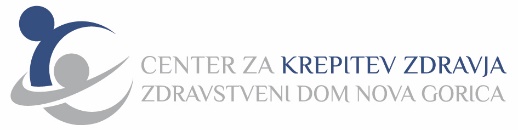 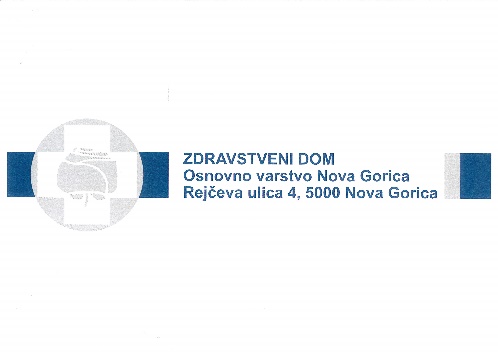 